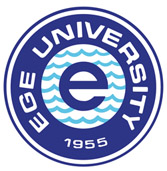 MEMORANDUM OF UNDERSTANDINGBETWEENEGE UNIVERSITY ANDxxxxxxxxxxxxxxWith the objective of strengthening their mutual cooperation as well as striving for the promotion of mutual exchanges, EGE UNIVERSITY, at Gençlik Caddesi, No: 12, Bornova İzmir/ Türkiye and ------------------------------------------------ having its address at------------------------------have concluded the following agreement:Article 1: Fields of Cooperation Cooperation between the two universities will be undertaken from the perspective of promoting academic and cultural ties. That cooperation will include research activities in all the areas and disciplines offered at the two institutions.Article 2: Forms of Cooperation 1.	Both universities agree that their cooperation will include, but will not be limited to the following areas other than education:(i)	The promotion of exchange of faculty members and/or researchers from both institutions;(ii)	Facilitation of the acceptance of faculty members and researchers from both institutions;(iii)	Promotion of collaborative research and collaborative publication of research results by faculty members and researchers from both institutions; (iv)	Promotion of the exchange of reference data, publications, and academic information and literature.Facilitation of the mutual exchange of administrative and secretarial personnel attached to the academic departments and colleges, research laboratories and centres, libraries, and assorted administrative bodies of each institution.2.	Except for those provisions set forth explicitly in this document, any conditions related to implementing the activities referred to in this Memorandum will be negotiated by both institutions and the concerned parties and agreed to in a written document in advance of commencing the activities. Article 3: Exchange of Faculty Members and Researchers 1.	Both universities will endeavour to facilitate visits by faculty members and researchers from the other. Visiting faculty members and researchers will comply with administrative procedures required by and the regulations of the host university.2.	Both universities may provide economic support for visiting faculty members or researchers from the other institution, but are not required to do so.3.	Both universities will provide assistance to visiting faculty members and researchers from the other university in securing living accommodations, but are not required to provide such accommodations.4.	Both universities will accord to visiting faculty members and researchers from the other institution, the use of research space and other facilities and to the extent possible other common courtesies generally granted to visiting scholars.Article 4: Memorandum AdministratorsUltimate responsibility for this memorandum lies with the rector/president of each institution, but administrative responsibility for its administration will be delegated to the following officers at each institution.For Ege University: International Relations Coordination OfficeFor --------------------------- University: International Relations Coordination OfficeArticle 5: Validity of the Memorandum 1.	This Memorandum will come into force on the date that the governing bodies of bothuniversities give their formal approval and will remain in effect for a period of 5 (five)years. If six months prior to the termination of period of validity of the present contractany of the parties does not declare its termination or change, the present contract isprolonged with the same terms and conditions. 2.	Either party may terminate this Memorandum by officially notifying the other party of its intent to do so in writing by registered post six (6) months in advance. 3.	The provisions of this Memorandum may be amended at any time by the mutual consent in writing of both universities.….../….../202…SIGNED by for and on behalf ofEGE ÜNİVERSİTESİProf. Dr. İlkin ŞENGÜN ….../….../202…SIGNED by for and on behalf of………………….………………..Vice Rector of EGE UNIVERSITYRector of  ------------------